※ 空欄がないように記入して下さい。※ 体験授業は希望調整の都合上，必ず第２希望まで記入して下さい。（特に希望がない場合は，「一任」の欄に「○」を記入して下さい。※ 1講座あたりの受講定員を最大１５名程度とさせていただきますので，定員に達し次第，他の講座にご移動をお願いする場合もあります。あらかじめご理解とご協力をお願い申し上げます。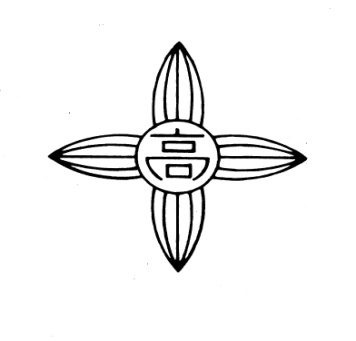 ＦＡＸ送信票（個人用）必要事項を記入し下記番号にＦＡＸして下さい。FAX 0229-72-1353宮城県岩出山高等学校令和５年度オープンキャンパス参加申込書宮城県岩出山高等学校令和５年度オープンキャンパス参加申込書宮城県岩出山高等学校令和５年度オープンキャンパス参加申込書宮城県岩出山高等学校令和５年度オープンキャンパス参加申込書宮城県岩出山高等学校令和５年度オープンキャンパス参加申込書宮城県岩出山高等学校令和５年度オープンキャンパス参加申込書宮城県岩出山高等学校令和５年度オープンキャンパス参加申込書ふりがな氏　　名住　　所中学校名　　　　　　　　　　　　　　　　　　　　中学校　　　　　　　　　　　　　　　　　　　　中学校　　　　　　　　　　　　　　　　　　　　中学校　　　　　　　　　　　　　　　　　　　　中学校　　　　　　　　　　　　　　　　　　　　中学校　　　　　　　　　　　　　　　　　　　　中学校中学校電話番号　　　　　（　　　　）　　　　　（　　　　）　　　　　（　　　　）　　　　　（　　　　）性別男 ・ 女性別男 ・ 女体験授業希望講座第１希望一任第２希望第２希望第２希望一任体験授業希望講座部活動体験希望希望する部活動名（　　　　　　　　　　　　　　）希望する部活動名（　　　　　　　　　　　　　　）保護者の参加希望する ・ しないする ・ しないする ・ しない